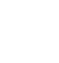 НОВООДЕСЬКА МІСЬКА РАДАМИКОЛАЇВСЬКОЇ ОБЛАСТІ  ВИКОНАВЧИЙ КОМІТЕТР І Ш Е Н Н Я      16 грудня 2021                           м. Нова Одеса                                   №  235Про   передачу  основних засобівна баланс    КУ «Центр   наданнясоціальних послуг Новоодеськоїміської ради»З метою належного утримання основних засобів, керуючись статтями 29, 30  Закону України «Про місцеве самоврядування в Україні», Порядком списання, обміну, передачі основних засобів, що є комунальною власністю міста Нова Одеса, затвердженого рішенням міської ради № 3 від 18 січня 2013 року, розглянувши клопотання комунальної установи «Центр надання соціальних послуг Новоодеської міської ради», виконавчий комітет міської радиВИРІШИВ : Передати з балансу виконавчого   комітету   Новоодеської   міської  ради на баланс комунальної установи «Центр надання соціальних послуг Новоодеської міської ради» основні засоби та малоцінні необоротні матеріальні активи, згідно переліку (додається). Відділу бухгалтерського обліку та звітності апарату виконавчого комітету  міської ради (Яркова) та комунальній установі «Центр надання соціальних послуг Новоодеської міської ради» (Гострик) здійснити прийом - передачу основних засобів відповідно до вимог  чинного законодавства. Контроль   за   виконанням  даного рішення покласти на заступника міського голови Журбу І.М.Міський голова 				                	            Олександр ПОЛЯКОВ